ADDITIONAL ATTACHMENTS IN WORD FORMATFORSPECIALTY AND NONSPECIALTY DRUG CONSULTINGFOR THEPUBLIC EDUCATION EMPLOYEES’ HEALTH INSURANCE PLAN RFP 21-006ISSUE DATE: May 5, 2021.SECTION V - ADDITIONAL DOCUMENTSThe following documents must be completed and submitted with the proposal:Business Associate AgreementConfidentiality and Non-disclosure AgreementImmigration Compliance CertificateIRS Form W-9PEEHIP Statement on HIPAA Compliance DocumentationBidder Verification Adherence to BA PolicyProposer Profile FormProposer References FormSample Contract Shell, State of Alabama – Does not have to be signed; however, any deviations from the terms that will be requested for PEEHIP consideration must be disclosed in the proposal.State of Alabama Disclosure Statement (Pursuant to the Code of Alabama 1975, Title 41, Chapter 16, Article 3B)Third Party QuestionnaireBUSINESS ASSOCIATE AGREEMENTThis Agreement is made and entered into this         day of	20 , by and between	(“Business Associate”) and the Public Education Employees’ Health Insurance Board (“Plan Sponsor”), acting on behalf of the Public Education Employees’ Health Insurance Plan (“Covered Entity”).WHEREAS, Business Associate and Covered Entity desire and are committed to complying with all relevant federal and state laws with respect to the confidentiality and security of Protected Health Information (PHI), including, but not limited to, the federal Health Insurance Portability and Accountability Act of 1996, and accompanying regulations, as amended from time to time (HIPAA) and the Health Information Technology for Economic and Clinical Health Act (HITECH), and any regulations promulgated thereunder.NOW, THEREFORE, for valuable consideration the receipt of which is hereby acknowledged and intending to establish a business associate relationship under 45 CFR §164, the parties hereby agree as follows:Definitions“Business Associate” shall have the same meaning as the term “business associate” at 45 CFR 160.103, and in reference to the party to this agreement, shall mean [Insert Name of Business Associate].“Breach” shall be defined as set out in 45 CFR §164.402.“CFR” means the Code of Federal Regulations. A reference to a CFR section means that section as amended from time to time; provided that if future amendments change the designation of a section referred to herein, or transfer a substantive regulatory provision referred to herein to a different section, the section references herein shall be deemed to be amended accordingly.“Compliance Date(s)” shall mean the date(s) established by the Secretary or the United States Congress as the effective date(s) of applicability and enforceability of the Privacy Rule, Security Rule and HITECH Standards.“Designated Record Set” shall have the same meaning as the term “designated record set” in 45 CFR §164.501 and shall include a group of records that is: (i) the enrollment, payment, claims adjudication and case or medical management record systems maintained by or for Covered Entity by Business Associate or (2) used, in whole or in part, by or for Covered Entity to make decisions about Individuals.“Electronic Protected Health Information” (EPHI) shall have the same meaning as the term “electronic protected health information” in 45 CFR §160.103, limited to the information received from or created on behalf of Covered Entity by Business Associate.“HITECH Standards” shall mean the privacy, security and security breach notification provisions applicable to a Business Associate under Subtitle D of the Health Information Technology for Economic and Clinical Health Act, which is Title XIII of the American Recovery and Reinvestment Act of 2009, as such law may be amended from time to time, and any regulations promulgated thereunder.“Individual” shall have the same meaning as the term “individual” in 45 CFR §160.103, and shall include a person who qualifies as a personal representative in accordance with 45 CFR §164.502(g).“Privacy Rule” shall mean the Standards for Privacy of Individually Identifiable Health Information at 45 CFR parts 160 and 164, subparts A and E.“Protected Health Information” (PHI) shall have the same meaning as the term “protected health information” in 45 CFR §160.103, limited to the information received from or created on behalf of Covered Entity by Business Associate.“Required by Law” shall have the same meaning as the term “required by law” in 45 CFR§164.501.“Security Incident” shall have the same meanings as the term “security incident” in 45 CFR§164.304.“Security Rule” shall mean the Standards for the Protection of Electronic Protected Health Information at 45 CFR parts 160 and 164, subparts A and C.“Unsecured PHI” shall have the same meaning as “unsecured protected health information” in 45 CFR §164.402.Terms used, but not otherwise defined, shall have the same meaning as those terms in the Privacy Rule, Security Rule and HITECH Standards.Obligations of Business AssociateBusiness Associate agrees not to use or disclose PHI other than as permitted or required by this Agreement or as Required by Law. Business Associate will take reasonable efforts to limit requests for, use and disclosure of PHI to the minimum necessary to accomplish the intended request, use or disclosure and comply with 45 CFR 164.502(b) and 514(d) .To the extent the Business Associate conducts a “Standard Transaction” as outlined in 45 CFR Part 162, Business Associate agrees to comply and to require any agent or subcontractor to comply with all applicable requirements set forth in 45 CFR Part 162.Business Associate agrees to use appropriate safeguards to prevent use or disclosure of the PHI other than as provided for by this Agreement. Business Associate shall implement administrative, physical, and technical safeguards (including written policies and procedures) that reasonably and appropriately protect the confidentiality, integrity, and availability of EPHI that it creates, receives, maintains, or transmits on behalf of the Covered Entity as required by the Security Rule.Business Associate agrees to report to Covered Entity any use or disclosure of PHI other than as provided for by this Agreement promptly after Business Associate has actual knowledge of such use or disclosure, and to report promptly to the Covered Entity all Security Incidents of which it becomes aware. Following the discovery of a Breach of Unsecured PHI, Business Associate shall notify Covered Entity of such Breach withoutunreasonable delay, and in no event later than 30 calendar days after such discovery. The notification will include the identification of each individual whose Unsecured PHI has been, or is reasonably believed to have been, accessed, acquired or disclosed during the Breach. A Breach shall be treated as discovered as of the first day on which such Breach is known or reasonably should have been known to Business Associate. The parties acknowledge and agree that this section constitutes notice by Business Associate to Covered Entity of the ongoing existence and occurrence of attempted but Unsuccessful Security Incidents (as defined below) for which no additional notice to Covered Entity is required by applicable laws or regulations. “Unsuccessful Security Incidents” shall include, but not be limited to, pings and other broadcast attacks on Business Associate’s firewall, port scans, unsuccessful log-on attempts, denials of service and any combination of the above, so long as no such incident results in unauthorized access, use or disclosure of PHI, and so long as additional notice to Covered Entity is not required by applicable laws or regulations.Business Associate agrees to mitigate, to the extent practicable, any harmful effect that is known to Business Associate of a use or disclosure of PHI by Business Associate in violation of this Agreement or applicable regulations. Business Associate has a duty to assist the Covered Entity in any mitigation, notice, reporting, or other remedial actions required, all of which would be at the Covered Entity’s request and in the Covered Entity’s sole discretion.Business Associate agrees to include in its agreement with any agent or subcontractor to whom it provides PHI on behalf of the Covered Entity conditions with respect to such information that are at least as restrictive as those that apply through this Agreement to Business Associate. Business Associate agrees to ensure that any agents, including sub- agents, to whom it provides EPHI received from, or created or received by Business Associate on behalf of the Covered Entity, agree in writing to implement the same reasonable and appropriate safeguards that apply to Business Associate to protect the Covered Entity’s EPHI.If Business Associate maintains PHI in a Designated Record Set, Business Associate agrees to make available to Covered Entity, within a reasonable time, such information as Covered Entity may require to fulfill Covered Entity’s obligations to respond to a request for access to PHI as provided under 45 CFR §164.524 or to respond to a request to amend PHI as required under 45 CFR §164.526. Business Associate shall refer to Covered Entity all such requests that Business Associate may receive from Individuals. If Covered Entity requests Business Associate to amend PHI in Business Associate’s possession in order to comply with 45 CFR §164.526, Business Associate shall effectuate such amendments no later than the date they are required to be made by 45 CFR §164.526; provided that if Business Associate receives such a request from Covered Entity less than ten (10) business days prior to such date, Business Associate will effectuate such amendments as soon as is reasonably practicable.If applicable, Business Associate agrees to provide to Covered Entity within a reasonable time such information necessary to permit Covered Entity to respond to a request by an Individual for an accounting of disclosures as provided under 45 CFR §164.528. Business Associate shall refer to Covered Entity all such requests which Business Associate may receive from Individuals.Upon reasonable notice, Business Associate agrees to make its internal practices, books, and records relating to the use and disclosure of PHI available to the U.S. Secretary of Health and Human Services, or an officer or employee of that Department to whom relevant authority has been delegated, at Covered Entity’s expense in a reasonable time and manner, for purposes of the Secretary determining Covered Entity’s compliance with the Privacy Rule.Notwithstanding any other provision in this Agreement, Business Associate hereby acknowledges and agrees that to the extent it is functioning as a Business Associate of Covered Entity, Business Associate will comply with the HITECH Business Associate provisions and with the obligations of a Business Associate as prescribed by HIPAA and the HITECH Act commencing on the Compliance Date of each such provision. Business Associate and the Covered Entity further agree that the provisions of HIPAA and the HITECH Act that apply to Business Associates and that are required to be incorporated by reference in a Business Associate Agreement are incorporated into this Agreement between Business Associate and Covered Entity as if set forth in this Agreement in their entirety and are effective as of the Compliance Date.Permitted Uses and Disclosures by Business AssociateExcept as otherwise limited in this Agreement, Business Associate may:Use or disclose Protected Health Information on behalf of the Covered Entity, if such use or disclosure of Protected Health Information would not violate the Privacy Rule, including the minimum necessary standard, if done by the Covered Entity.Use or disclose PHI to perform the services outlined in the <applicable services agreement>.Use Protected Health Information for the proper management and administration of Business Associate or to fulfill any present or future legal responsibilities of Business Associate.Disclose Protected Health Information for the proper management and administration of Business Associate or to fulfill any present or future legal responsibilities of Business Associate, provided that such disclosure is either Required by Law or Business Associate obtains reasonable assurances from any person to whom Protected Health Information is disclosed that such person will: (i) keep such information confidential, (ii) use or further disclose such information only for the purpose for which it was disclosed to such person or as Required by Law, and (iii) notify Business Associate of any instances of which it is aware in which the confidentiality of the information has been breached.Use Protected Health Information to provide data aggregation services relating to the health care operations of the Covered Entity, as provided in 45 CFR §164.501.To create de-identified data, provided that the Business Associate de-identifies the information in accordance with the Privacy Rule. De-identified information does not constitute PHI and is not subject to the terms and conditions of this Agreement.Business Associate may use PHI to report violations of law to appropriate Federal and State authorities, consistent with 45 CFR 164.502(j)(1).Business Associate agrees to ensure that access to EPHI related to the Covered entity is limited to those workforce members who require such access because of their role or function. Business Associate agrees to implement safeguards to prevent its workforce members who are not authorized to have access to such EPHI from obtaining access and to otherwise ensure compliance by its workforce with the Security RuleObligations of Covered EntityCovered Entity shall notify Business Associate of any facts or circumstances that affect Business Associate’s use or disclosure of PHI. Such facts and circumstances include, but are not limited to: (i) any limitation or change in Covered Entity’s notice of privacy practices, (ii) any changes in, or withdrawal of, an authorization provided to Covered Entity by an Individual pursuant to 45 CFR §164.508; and (iii) any restriction to the use or disclosure of PHI that Covered Entity has agreed to in accordance with 45 CFR §164.522.Covered Entity warrants that it will not request Business Associate to use or disclose PHI in any manner that would not be permissible under the Privacy Rule or is not otherwise authorized or permitted under this Agreement.Covered Entity acknowledges and agrees that the Privacy Rules allow the Covered Entity to permit Business Associate to disclose or provide access to PHI, other than Summary Health Information, to the Plan Sponsor only after the Plan Sponsor has amended its plan documents to provide for the permitted and required uses and disclosures of PHI and to require the Plan Sponsor to provide a certification to the Plan that certain required provisions have been incorporated into the Plan documents before the Plan may disclose, either directly or through a Business Associate, any PHI to the Plan Sponsor. Covered Entity hereby warrants and represents that Plan documents have been so amended and that the Plan has received such certification from the Plan Sponsor.Covered Entity agrees that it will have entered into Business Associate Agreements with any third parties to whom Covered Entity directs and authorizes Business Associate to disclose PHI.Effective Date; TerminationThe effective date of this Agreement shall be the date this Agreement is signed by both parties (or the Compliance Date, if later).This Agreement shall terminate on the date Business Associates ceases to be obligated to perform the functions, activities, and services described in Article III.Upon Covered Entity’s knowledge of a material breach or violation of this Agreement by Business Associate, Covered Entity shall notify Business Associate of such breach or violation and Business Associate shall have thirty (30) days to cure the breach or end the violation. In the event Business Associate does not cure the breach or end the violation, Covered Entity shall have the right to immediately terminate this Agreement and any underlying services agreement if feasible.Upon termination of this Agreement, Business Associate will return to Covered Entity, or if return is not feasible, destroy, any and all PHI that it created or received on behalf of Covered Entity and retain no copies thereof. If the return or destruction of the PHI is determined by Business Associate not to be feasible, Business Associate shall limit further uses and disclosures to those purposes that make the return or destruction of the information infeasible. If return or destruction of the PHI is feasible but Business Associate is required by law to retain such information or copies thereof, Business Associate will maintain the PHI for the period of time required under applicable law after which time Business Associate shall return or destroy the PHI.Business Associate’s obligations under Sections II and III of this Agreement shall survive the termination of this Agreement with respect to any PHI so long as it remains in the possession of Business Associate.Other ProvisionsThe parties acknowledge that the foregoing provisions are designed to comply with the mandates of the Privacy and Security Rules and the HITECH Standards and agree to make any necessary changes to this agreement that may be required by any amendment to the final regulations promulgated by the Secretary If the parties are unable to reach agreement regarding an amendment within thirty (30 days) of the date that Business Associate receives any written objection from Covered Entity, either party may terminate this Agreement upon ninety (90) days written notice to the other party. Any other amendment to the Agreement unrelated to compliance with applicable law and regulations shall be effective only upon execution of a written agreement between the parties.Except as it relates to the use, security and disclosure of PHI and electronic transactions, this Agreement is not intended to change the terms and conditions of, or the rights and obligations of the parties under any other services agreement between them.Business Associate agrees to defend, indemnify and hold harmless Covered Entity, its affiliates and each of their respective directors, officers, employees, agents or assigns from and against any and all actions, causes of action, claims, suits and demands whatsoever, and from all damages, liabilities, costs, charges, debts, fines, government investigations, proceedings, and expenses whatsoever (including reasonable attorneys’ fees and expenses related to any litigation or other defense of any claims), which may be asserted or for which they may now or hereafter become subject arising in connection with (i) any misrepresentation, breach of warranty or non-fulfillment of any undertaking on the part of Business Associate under this Agreement; and (ii) any claims, demands, awards, judgments, actions, and proceedings made by any person or organization arising out of or in any way connected with Business Associate’s performance under this Agreement.Nothing express or implied in this Agreement is intended to confer, nor shall anything herein confer, upon any person other than Covered Entity, Business Associate, and their respective successors or assigns, any rights, remedies, obligations, or liabilities whatsoever.Any ambiguity in this Agreement shall be resolved in favor of a meaning that permits the Covered Entity to comply with the Privacy and Security Rules and the HITECH Standards.If any provision of this Agreement is held illegal, invalid, prohibited or unenforceable by a court of competent jurisdiction, that provision shall be limited or eliminated in that jurisdiction to the minimum extent necessary so that this Agreement shall otherwise remain in full force and effect and enforceableThis Agreement replaces and supersedes in its (their) entirety any prior Business Associate Agreement(s) between the parties.[SIGNATURE PAGE TO FOLLOW]IN WITNESS WHEREOF, this Agreement has been signed and delivered as of the date first set forth above.CONFIDENTIALITY AND NON-DISCLOSURE AGREEMENTTHIS CONFIDENTIALITY AND NON-DISCLOSURE AGREEMENT (“Agreement”) is entered into effective between the Retirement Systems of Alabama (“RSA”) and	(“Recipient”). The parties acknowledge and agree as follows:PURPOSE. Recipient plans to provide RSA with the following services:    	(“Services”). Certain RSA data will be required to be shared with Recipient in order for Recipient to assist RSA.CONFIDENTIAL INFORMATION. In order for Recipient to provide the services being requested by RSA, RSA must disclose to Recipient information that is confidential and proprietary to RSA (“Confidential Information”). RSA agrees to disclose this Confidential Information subject to the terms of this Agreement.Confidential Information disclosed by RSA to Recipient shall be used by Recipient only as permitted by this Agreement. Confidential Information shall not include information: (i) generally available to the public prior to or during the time of the services through authorized disclosure; or (ii) obtained from a third party who is under no obligation not to disclose such information; or (iii) independently developed without reference to Confidential Information.ELECTRONIC TRANSMISSION. In the event Recipient receives any Confidential Information via electronic means such as FTP transmission, Recipient shall use reasonable physical and software-based security measures, commonly used in the electronic data interchange field, to protect Confidential Information sent or received. RSA reserves the right to terminate any electronic transmission immediately on the date RSA reasonably determines Recipient has breached, or has allowed a breach of, this provision of the Agreement. RSA may reserve the right to change or upgrade its method of Confidential Information transmission with reasonable notice to Recipient.PERMITTED USES. Recipient: (a) shall not use (deemed to include, but not be limited to, using, exploiting, duplicating, recreating, modifying, decompiling, disassembling, reverse engineering, translating, creating derivative works, adding to a party’s database, or disclosing Confidential Information to another person or permitting any other person to do so) Confidential Information except for purposes of the Services; (b) shall comply with all applicable laws and regulations governing the use and disclosure of Confidential Information; (c) shall use at least the same degree of care to protect the Confidential Informatio n as is used with Recipient’s own proprietary and confidential information; and (e) may release Confidential Information in response to a subpoena or other legal process to disclose Confidential Information, only after giving RSA reasonable notice of such disclosure to the extent legally permissible.OWNERSHIP OF CONFIDENTIAL INFORMATION. Recipient agrees that all Confidential Information shall remain the property of RSA, and that RSA may use such Confidential Information for any purpose without obligation to Recipient. Nothing contained herein shall be construed as granting or implying any transfer of rights to Recipient in the Confidential Information, or any patents, or other intellectual property rights protecting or relating to the Confidential Information.DATA STORAGE. Recipient agrees not to store or house Confidential Information on its or any of its affiliates’ or employees’ servers, networks, external storage media, or any other form of peripheral device capable of storing data, without the explicit written permission of RSA.CONCLUSION OF SERVICES. At the conclusion of the Services, Recipient shall either relinquish to RSA or destroy to the extent reasonably practicable (with such destruction to be verified upon request) all Confidential Information.BREACH. If, at any time it is discovered by Recipient that this Agreement has been breached by Recipient or its agents or affiliates, then Recipient shall promptly notify RSA, and all Confidential Information shall be destroyed or relinquished upon demand of RSA.INDEMNIFICATION. Unauthorized use of Confidential Information by Recipient is a material breach of this Agreement resulting in irreparable harm to RSA for which the payment of money damages may be inadequate. Recipient agrees to indemnify and hold harmless RSA with respect to any claims and damages caused by Recipient’s breach of this Agreement.SURVIVAL. The requirement to treat Confidential Information as confidential under this Agreement shall remain in full force and effect so long as any information remains commercially valuable, confidential, proprietary and/or trade secret, but in no event less than a period of three (3) years from the date of the Services.ASSIGNMENT. Neither this Agreement nor either party’s rights or obligations hereunder may be assigned without priorwritten approval of the other party.GENERAL. (a) This Agreement is the entire understanding between the parties as to the subject matter hereof. (b) This Agreement binds the parties and their respective successors, assigns, agents, employers, subsidiaries and affiliates. (c) No modification to this Agreement shall be binding upon the parties unless evidenced in writing signed by the party against whom enforcement is sought. (d) The alleged invalidity of any term shall not affect the validity of any of the other terms. (e) This Agreement shall be governed by, and construed in accordance with, the laws of the State of Alabama.IN WITNESS WHEREOF, each of the parties has executed this Agreement, to be effective as of the date first written above.State of  	 County of  		CERTIFICATE OF COMPLIANCE WITH THE BEASON-HAMMON ALABAMA TAXPAYER AND CITIZEN PROTECTION ACT (ACT 2011-535, asamended by ACT 2012-491)DATE:  	RE: Contract/Grant/Incentive (describe by number or subject):	by and between 	(Contractor/Grantee) and 	(State Agency, Department of Public Entity)The undersigned herby certifies to the State of Alabama as follows:The undersigned holds the position of	with the Contractor/Grantee named above, and is authorized to provide representations set out in this Certificate as the official and binding act of that entity, and has knowledge of the provisions of THE BEASON-HAMMON ALABAMA TAXPAYER AND CITIZEN PROTECTION ACT (ACT 2011-535 of the Alabama Legislature, as amended by Act 2012-491) which is described herein as “the Act”.Using the following definitions from Section 3 of the Act, select and initial either (a) or (b), below, to describe the Contractor/Grantee’s business structure.BUSINESS ENTITY: Any person or group of persons employing one or more persons performing or engaging in any activity, enterprise, profession, or occupation for gain, benefit, advantage, or livelihood, whether for profit or not for profit. “Business entity” shall include, but not be limited to the following:Self-employed individuals, business entities filing articles of incorporation, partnerships, limited partnerships, limited liability companies, foreign corporations, foreign limited partnerships, foreign limited liability companies authorized to transact business in this state, business trusts, and any business entity that registers with the Secretary of State.Any business entity that possesses a business license, permit, certificate, approval, registration, charter, or similar form of authorization issued by the state, any business entity that is exempt by law from obtaining such a business license and any business entity that is operating unlawfully without a business license.EMPLOYER: Any person, firm, corporation, partnership, joint stock association, agent, manager, representative, foreman, or other person having control or custody of any employment, place of employment, or of any employee, including any person or entity employing any person for hire within the State of Alabama, including a public employer. This term shall not include the occupant of a household contracting with another person to perform casual domestic labor within the household.      (a) the Contractor/grantee is a business entity or employer as those terms are defined in Section 3 of the Act. The Contractor/Grantee must attach a copy of its complete E-Verify Memorandum of Understanding issued and electronically signed by the U.S. Department of Homeland Security when the business entity or employer enrolls in the E-Verify program to this Certificate of Compliance. 	(b) The Contractor/Grantee is not a business entity or employer as those terms are defined in Section 3 of the Act.As of the date of this Certificate, Contractor/Grantee does not knowingly employ an unauthorized alien within the State of Alabama and hereafter it will not knowingly employ, hire for employment, or continue to employ an unauthorized alien within the State of Alabama;Contractor/Grantee is enrolled in E-verify unless it is not eligible to enroll because of the rules of that program or other factor beyond its control.The above Certification was signed in my presence by the person whose name appears above, on This	day of	20	.WITNESS 	Printed Name:   	entities, it is your employer identification number (EIN). If you do not have a number, see How to get a TIN on page 3.Note. If the account is in more than one name, see the chart on page 4 for guidelines on whose number to enter.Under penalties of perjury, I certify that:The number shown on this form is my correct taxpayer identification number (or I am waiting for a number to be issued to me), andI am not subject to backup withholding because: (a) I am exempt from backup withholding, or (b) I have not been notified by the Internal Revenue Service (IRS) that I am subject to backup withholding as a result of a failure to report all interest or dividends, or (c) the IRS has notified me that I am no longer subject to backup withholding, andI am a U.S. citizen or other U.S. person (defined below).Certification instructions. You must cross out item 2 above if you have been notified by the IRS that you are currently subject to backup withholding because you have failed to report all interest and dividends on your tax return. For real estate transactions, item 2 does not apply. For mortgage interest paid, acquisition or abandonment of secured property, cancellation of debt, contributions to an individual retirement arrangement (IRA), and generally, payments other than interest and dividends, you are not required to sign the certification, but you must provide your correct TIN. See the instructions on page 4.General InstructionsSection references are to the Internal Revenue Code unless otherwise noted.Purpose of FormA person who is required to file an information return with the IRS must obtain your correct taxpayer identification number (TIN) to report, for example, income paid to you, real estate transactions, mortgage interest you paid, acquisition or abandonment of secured property, cancellation of debt, or contributions you made to an IRA.Use Form W-9 only if you are a U.S. person (including a resident alien), to provide your correct TIN to the person requesting it (the requester) and, when applicable, to:Certify that the TIN you are giving is correct (or you are waiting for a number to be issued),Certify that you are not subject to backup withholding, orClaim exemption from backup withholding if you are a U.S. exempt payee. If applicable, you are also certifying that as a U.S. person, your allocable share of any partnership income from a U.S. trade or business is not subject to the withholding tax on foreign partners’ share of effectively connected income.Note. If a requester gives you a form other than Form W-9 to request your TIN, you must use the requester’s form if it is substantially similar to this Form W-9.Definition of a U.S. person. For federal tax purposes, you are considered a U.S. person if you are:An individual who is a U.S. citizen or U.S. resident alien,A partnership, corporation, company, or association created or organized in the United States or under the laws of the United States,An estate (other than a foreign estate), orA domestic trust (as defined in Regulations section 301.7701-7).Special rules for partnerships. Partnerships that conduct a trade or business in the United States are generally required to pay a withholding tax on any foreign partners’ share of income from such business.Further, in certain cases where a Form W-9 has not been received, a partnership is required to presume that a partner is a foreign person, and pay the withholding tax. Therefore, if you are a U.S. person that is a partner in a partnership conducting a trade or business in the United States, provide Form W-9 to the partnership to establish your U.S. status and avoid withholding on your share of partnership income.Cat. No. 10231X	Form W-9 (Rev. 12-2011)Form W-9 (Rev. 12-2011)The person who gives Form W-9 to the partnership for purposes of establishing its U.S. status and avoiding withholding on its allocable share of net income from the partnership conducting a trade or business in the United States is in the following cases:The U.S. owner of a disregarded entity and not the entity,The U.S. grantor or other owner of a grantor trust and not the trust, andThe U.S. trust (other than a grantor trust) and not the beneficiaries of the trust.Foreign person. If you are a foreign person, do not use Form W-9. Instead, use the appropriate Form W-8 (see Publication 515, Withholding of Tax on Nonresident Aliens and Foreign Entities).Nonresident alien who becomes a resident alien. Generally, only a nonresident alien individual may use the terms of a tax treaty to reduce or eliminate U.S. tax on certain types of income. However, most tax treaties contain a provision known as a “saving clause.” Exceptions specified in the saving clause may permit an exemption from tax to continue for certain types of income even after the payee has otherwise become a U.S. resident alien for tax purposes.If you are a U.S. resident alien who is relying on an exception contained in the saving clause of a tax treaty to claim an exemption from U.S. tax on certain types of income, you must attach a statement to Form W-9 that specifies the following five items:The treaty country. Generally, this must be the same treaty under which you claimed exemption from tax as a nonresident alien.The treaty article addressing the income.The article number (or location) in the tax treaty that contains the saving clause and its exceptions.The type and amount of income that qualifies for the exemption from tax.Sufficient facts to justify the exemption from tax under the terms of the treaty article.Example. Article 20 of the U.S.-China income tax treaty allows an exemption from tax for scholarship income received by a Chinese student temporarily present in the United States. Under U.S. law, this student will become a resident alien for tax purposes if his or her stay in the United States exceeds 5 calendar years. However, paragraph 2 of the first Protocol to the U.S.-China treaty (dated April 30, 1984) allows the provisions of Article 20 to continue to apply even after the Chinese student becomes a resident alien of the United States. A Chinese student who qualifies for this exception (under paragraph 2 of the first protocol) and is relying on this exception to claim an exemption from tax on his or her scholarship or fellowship income would attach to FormW-9 a statement that includes the information described above to support that exemption.If you are a nonresident alien or a foreign entity not subject to backup withholding, give the requester the appropriate completed Form W-8.What is backup withholding? Persons making certain payments to you must under certain conditions withhold and pay to the IRS a percentage of such payments. This is called “backup withholding.” Payments that may be subject to backup withholding include interest, tax-exempt interest, dividends, broker and barter exchange transactions, rents, royalties, nonemployee pay, and certain payments from fishing boat operators. Real estate transactions are not subject to backup withholding.You will not be subject to backup withholding on payments you receive if you give the requester your correct TIN, make the proper certifications, and report all your taxable interest and dividends on your tax return.Payments you receive will be subject to backup withholding if:You do not furnish your TIN to the requester,You do not certify your TIN when required (see the Part II instructions on page 3 for details),The IRS tells the requester that you furnished an incorrect TIN,The IRS tells you that you are subject to backup withholding because you did not report all your interest and dividends on your tax return (for reportable interest and dividends only), orYou do not certify to the requester that you are not subject to backup withholding under 4 above (for reportable interest and dividend accounts opened after 1983 only).Page 2Certain payees and payments are exempt from backup withholding. See the instructions below and the separate Instructions for the Requester of Form W-9.Also see Special rules for partnerships on page 1.Updating Your InformationYou must provide updated information to any person to whom you claimed to be an exempt payee if you are no longer an exempt payee and anticipate receiving reportable payments in the future from this person. For example, you may need to provide updated information if you are a C corporation that elects to be an S corporation, or if you no longer are tax exempt. In addition, you must furnish a new Form W-9 if the name or TIN changes for the account, for example, if the grantor of a grantor trust dies.PenaltiesFailure to furnish TIN. If you fail to furnish your correct TIN to a requester, you are subject to a penalty of $50 for each such failure unless your failure is due to reasonable cause and not to willful neglect.Civil penalty for false information with respect to withholding. If you make a false statement with no reasonable basis that results in no backup withholding, you are subject to a $500 penalty.Criminal penalty for falsifying information. Willfully falsifying certifications or affirmations may subject you to criminal penalties including fines and/or imprisonment.Misuse of TINs. If the requester discloses or uses TINs in violation of federal law, the requester may be subject to civil and criminal penalties.Specific InstructionsNameIf you are an individual, you must generally enter the name shown on your income tax return. However, if you have changed your last name, for instance, due to marriage without informing the Social Security Administration of the name change, enter your first name, the last name shown on your social security card, and your new last name.If the account is in joint names, list first, and then circle, the name of the person or entity whose number you entered in Part I of the form.Sole proprietor. Enter your individual name as shown on your income tax return on the “Name” line. You may enter your business, trade, or “doing business as (DBA)” name on the “Business name/disregarded entity name” line.Partnership, C Corporation, or S Corporation. Enter the entity's name on the “Name” line and any business, trade, or “doing business as (DBA) name” on the “Business name/disregarded entity name” line.Disregarded entity. Enter the owner's name on the “Name” line. The name of the entity entered on the “Name” line should never be a disregarded entity. The name on the “Name” line must be the name shown on the income tax return on which the income will be reported. For example, if a foreign LLC that is treated as a disregarded entity forU.S. federal tax purposes has a domestic owner, the domestic owner's name is required to be provided on the “Name” line. If the direct owner of the entity is also a disregarded entity, enter the first owner that is not disregarded for federal tax purposes. Enter the disregarded entity's name on the “Business name/disregarded entity name” line. If the owner of the disregarded entity is a foreign person, you must complete an appropriate Form W-8.Note. Check the appropriate box for the federal tax classification of the person whose name is entered on the “Name” line (Individual/sole proprietor, Partnership, C Corporation, S Corporation, Trust/estate).Limited Liability Company (LLC). If the person identified on the “Name” line is an LLC, check the “Limited liability company” box only and enter the appropriate code for the tax classification in the space provided. If you are an LLC that is treated as a partnership for federal tax purposes, enter “P” for partnership. If you are an LLC that has filed a Form 8832 or a Form 2553 to be taxed as a corporation, enter “C” for C corporation or “S” for S corporation. If you are an LLC that is disregarded as an entity separate from its owner under Regulation section 301.7701-3 (except for employment and excise tax), do not check the LLC box unless the owner of the LLC (required to be identified on the “Name” line) is another LLC that is not disregarded for federal tax purposes. If the LLC is disregarded as an entity separate from its owner, enter the appropriate tax classification of the owner identified on the “Name” line.Form W-9 (Rev. 12-2011)Other entities. Enter your business name as shown on required federalPart I. Taxpayer Identification Number (TIN)Page 3tax documents on the “Name” line. This name should match the name shown on the charter or other legal document creating the entity. You may enter any business, trade, or DBA name on the “Business name/ disregarded entity name” line.Exempt PayeeIf you are exempt from backup withholding, enter your name as described above and check the appropriate box for your status, then check the “Exempt payee” box in the line following the “Business name/ disregarded entity name,” sign and date the form.Generally, individuals (including sole proprietors) are not exempt from backup withholding. Corporations are exempt from backup withholding for certain payments, such as interest and dividends.Note. If you are exempt from backup withholding, you should still complete this form to avoid possible erroneous backup withholding.The following payees are exempt from backup withholding:An organization exempt from tax under section 501(a), any IRA, or a custodial account under section 403(b)(7) if the account satisfies the requirements of section 401(f)(2),The United States or any of its agencies or instrumentalities,A state, the District of Columbia, a possession of the United States, or any of their political subdivisions or instrumentalities,A foreign government or any of its political subdivisions, agencies, or instrumentalities, orAn international organization or any of its agencies or instrumentalities.Other payees that may be exempt from backup withholding include:A corporation,A foreign central bank of issue,A dealer in securities or commodities required to register in the United States, the District of Columbia, or a possession of the United States,A futures commission merchant registered with the Commodity Futures Trading Commission,A real estate investment trust,An entity registered at all times during the tax year under the Investment Company Act of 1940,A common trust fund operated by a bank under section 584(a),A financial institution,A middleman known in the investment community as a nominee or custodian, orA trust exempt from tax under section 664 or described in section 4947.The following chart shows types of payments that may be exempt from backup withholding. The chart applies to the exempt payees listed above, 1 through 15.1 See Form 1099-MISC, Miscellaneous Income, and its instructions.2 However, the following payments made to a corporation and reportable on Form 1099-MISC are not exempt from backup withholding: medical and health care payments, attorneys' fees, gross proceeds paid to an attorney, and payments for services paid by a federal executive agency.Enter your TIN in the appropriate box. If you are a resident alien and you do not have and are not eligible to get an SSN, your TIN is your IRS individual taxpayer identification number (ITIN). Enter it in the social security number box. If you do not have an ITIN, see How to get a TIN below.If you are a sole proprietor and you have an EIN, you may enter either your SSN or EIN. However, the IRS prefers that you use your SSN.If you are a single-member LLC that is disregarded as an entity separate from its owner (see Limited Liability Company (LLC) on page 2), enter the owner’s SSN (or EIN, if the owner has one). Do not enter the disregarded entity’s EIN. If the LLC is classified as a corporation or partnership, enter the entity’s EIN.Note. See the chart on page 4 for further clarification of name and TIN combinations.How to get a TIN. If you do not have a TIN, apply for one immediately. To apply for an SSN, get Form SS-5, Application for a Social Security Card, from your local Social Security Administration office or get this form online at www.ssa.gov. You may also get this form by calling1-800-772-1213. Use Form W-7, Application for IRS Individual Taxpayer Identification Number, to apply for an ITIN, or Form SS-4, Application for Employer Identification Number, to apply for an EIN. You can apply for an EIN online by accessing the IRS website at www.irs.gov/businesses and clicking on Employer Identification Number (EIN) under Starting a Business. You can get Forms W-7 and SS-4 from the IRS by visiting IRS.gov or by calling 1-800-TAX-FORM (1-800-829-3676).If you are asked to complete Form W-9 but do not have a TIN, write “Applied For” in the space for the TIN, sign and date the form, and give it to the requester. For interest and dividend payments, and certain payments made with respect to readily tradable instruments, generally you will have 60 days to get a TIN and give it to the requester before you are subject to backup withholding on payments. The 60-day rule does not apply to other types of payments. You will be subject to backup withholding on all such payments until you provide your TIN to the requester.Note. Entering “Applied For” means that you have already applied for a TIN or that you intend to apply for one soon.Caution: A disregarded domestic entity that has a foreign owner must use the appropriate Form W-8.Part II. CertificationTo establish to the withholding agent that you are a U.S. person, or resident alien, sign Form W-9. You may be requested to sign by the withholding agent even if item 1, below, and items 4 and 5 on page 4 indicate otherwise.For a joint account, only the person whose TIN is shown in Part I should sign (when required). In the case of a disregarded entity, the person identified on the “Name” line must sign. Exempt payees, see Exempt Payee on page 3.Signature requirements. Complete the certification as indicated in items 1 through 3, below, and items 4 and 5 on page 4.Interest, dividend, and barter exchange accounts opened before 1984 and broker accounts considered active during 1983. You must give your correct TIN, but you do not have to sign the certification.Interest, dividend, broker, and barter exchange accounts opened after 1983 and broker accounts considered inactive during 1983. You must sign the certification or backup withholding will apply. If you are subject to backup withholding and you are merely providing your correct TIN to the requester, you must cross out item 2 in the certification before signing the form.Real estate transactions. You must sign the certification. You may cross out item 2 of the certification.Form W-9 (Rev. 12-2011)The person who gives Form W-9 to the partnership for purposes of establishing its U.S. status and avoiding withholding on its allocable share of net income from the partnership conducting a trade or business in the United States is in the following cases:The U.S. owner of a disregarded entity and not the entity,The U.S. grantor or other owner of a grantor trust and not the trust, andThe U.S. trust (other than a grantor trust) and not the beneficiaries of the trust.Foreign person. If you are a foreign person, do not use Form W-9. Instead, use the appropriate Form W-8 (see Publication 515, Withholding of Tax on Nonresident Aliens and Foreign Entities).Nonresident alien who becomes a resident alien. Generally, only a nonresident alien individual may use the terms of a tax treaty to reduce or eliminate U.S. tax on certain types of income. However, most tax treaties contain a provision known as a “saving clause.” Exceptions specified in the saving clause may permit an exemption from tax to continue for certain types of income even after the payee has otherwise become a U.S. resident alien for tax purposes.If you are a U.S. resident alien who is relying on an exception contained in the saving clause of a tax treaty to claim an exemption from U.S. tax on certain types of income, you must attach a statement to Form W-9 that specifies the following five items:The treaty country. Generally, this must be the same treaty under which you claimed exemption from tax as a nonresident alien.The treaty article addressing the income.The article number (or location) in the tax treaty that contains the saving clause and its exceptions.The type and amount of income that qualifies for the exemption from tax.Sufficient facts to justify the exemption from tax under the terms of the treaty article.Example. Article 20 of the U.S.-China income tax treaty allows an exemption from tax for scholarship income received by a Chinese student temporarily present in the United States. Under U.S. law, this student will become a resident alien for tax purposes if his or her stay in the United States exceeds 5 calendar years. However, paragraph 2 of the first Protocol to the U.S.-China treaty (dated April 30, 1984) allows the provisions of Article 20 to continue to apply even after the Chinese student becomes a resident alien of the United States. A Chinese student who qualifies for this exception (under paragraph 2 of the first protocol) and is relying on this exception to claim an exemption from tax on his or her scholarship or fellowship income would attach to FormW-9 a statement that includes the information described above to support that exemption.If you are a nonresident alien or a foreign entity not subject to backup withholding, give the requester the appropriate completed Form W-8.What is backup withholding? Persons making certain payments to you must under certain conditions withhold and pay to the IRS a percentage of such payments. This is called “backup withholding.” Payments that may be subject to backup withholding include interest, tax-exempt interest, dividends, broker and barter exchange transactions, rents, royalties, nonemployee pay, and certain payments from fishing boat operators. Real estate transactions are not subject to backup withholding.You will not be subject to backup withholding on payments you receive if you give the requester your correct TIN, make the proper certifications, and report all your taxable interest and dividends on your tax return.Payments you receive will be subject to backup withholding if:You do not furnish your TIN to the requester,You do not certify your TIN when required (see the Part II instructions on page 3 for details),The IRS tells the requester that you furnished an incorrect TIN,The IRS tells you that you are subject to backup withholding because you did not report all your interest and dividends on your tax return (for reportable interest and dividends only), orYou do not certify to the requester that you are not subject to backup withholding under 4 above (for reportable interest and dividend accounts opened after 1983 only).Page 2Certain payees and payments are exempt from backup withholding. See the instructions below and the separate Instructions for the Requester of Form W-9.Also see Special rules for partnerships on page 1.Updating Your InformationYou must provide updated information to any person to whom you claimed to be an exempt payee if you are no longer an exempt payee and anticipate receiving reportable payments in the future from this person. For example, you may need to provide updated information if you are a C corporation that elects to be an S corporation, or if you no longer are tax exempt. In addition, you must furnish a new Form W-9 if the name or TIN changes for the account, for example, if the grantor of a grantor trust dies.PenaltiesFailure to furnish TIN. If you fail to furnish your correct TIN to a requester, you are subject to a penalty of $50 for each such failure unless your failure is due to reasonable cause and not to willful neglect.Civil penalty for false information with respect to withholding. If you make a false statement with no reasonable basis that results in no backup withholding, you are subject to a $500 penalty.Criminal penalty for falsifying information. Willfully falsifying certifications or affirmations may subject you to criminal penalties including fines and/or imprisonment.Misuse of TINs. If the requester discloses or uses TINs in violation of federal law, the requester may be subject to civil and criminal penalties.Specific InstructionsNameIf you are an individual, you must generally enter the name shown on your income tax return. However, if you have changed your last name, for instance, due to marriage without informing the Social Security Administration of the name change, enter your first name, the last name shown on your social security card, and your new last name.If the account is in joint names, list first, and then circle, the name of the person or entity whose number you entered in Part I of the form.Sole proprietor. Enter your individual name as shown on your income tax return on the “Name” line. You may enter your business, trade, or “doing business as (DBA)” name on the “Business name/disregarded entity name” line.Partnership, C Corporation, or S Corporation. Enter the entity's name on the “Name” line and any business, trade, or “doing business as (DBA) name” on the “Business name/disregarded entity name” line.Disregarded entity. Enter the owner's name on the “Name” line. The name of the entity entered on the “Name” line should never be a disregarded entity. The name on the “Name” line must be the name shown on the income tax return on which the income will be reported. For example, if a foreign LLC that is treated as a disregarded entity forU.S. federal tax purposes has a domestic owner, the domestic owner's name is required to be provided on the “Name” line. If the direct owner of the entity is also a disregarded entity, enter the first owner that is not disregarded for federal tax purposes. Enter the disregarded entity's name on the “Business name/disregarded entity name” line. If the owner of the disregarded entity is a foreign person, you must complete an appropriate Form W-8.Note. Check the appropriate box for the federal tax classification of the person whose name is entered on the “Name” line (Individual/sole proprietor, Partnership, C Corporation, S Corporation, Trust/estate).Limited Liability Company (LLC). If the person identified on the “Name” line is an LLC, check the “Limited liability company” box only and enter the appropriate code for the tax classification in the space provided. If you are an LLC that is treated as a partnership for federal tax purposes, enter “P” for partnership. If you are an LLC that has filed a Form 8832 or a Form 2553 to be taxed as a corporation, enter “C” for C corporation or “S” for S corporation. If you are an LLC that is disregarded as an entity separate from its owner under Regulation section 301.7701-3 (except for employment and excise tax), do not check the LLC box unless the owner of the LLC (required to be identified on the “Name” line) is another LLC that is not disregarded for federal tax purposes. If the LLC is disregarded as an entity separate from its owner, enter the appropriate tax classification of the owner identified on the “Name” line.Form W-9 (Rev. 12-2011)Page 4Other payments. You must give your correct TIN, but you do not have to sign the certification unless you have been notified that you have previously given an incorrect TIN. “Other payments” include payments made in the course of the requester’s trade or business for rents, royalties, goods (other than bills for merchandise), medical and health care services (including payments to corporations), payments to a nonemployee for services, payments to certain fishing boat crew members and fishermen, and gross proceeds paid to attorneys (including payments to corporations).Mortgage interest paid by you, acquisition or abandonment of secured property, cancellation of debt, qualified tuition program payments (under section 529), IRA, Coverdell ESA, Archer MSA or HSA contributions or distributions, and pension distributions. You must give your correct TIN, but you do not have to sign the certification.What Name and Number To Give the Requester1 List first and circle the name of the person whose number you furnish. If only one person on a joint account has an SSN, that person’s number must be furnished.2 Circle the minor’s name and furnish the minor’s SSN.3 You must show your individual name and you may also enter your business or “DBA” name on the “Business name/disregarded entity” name line. You may use either your SSN or EIN (if you have one), but the IRS encourages you to use your SSN.4 List first and circle the name of the trust, estate, or pension trust. (Do not furnish the TIN of the personal representative or trustee unless the legal entity itself is not designated in the account title.) Also see Special rules for partnerships on page 1.*Note. Grantor also must provide a Form W-9 to trustee of trust.Note. If no name is circled when more than one name is listed, the number will be considered to be that of the first name listed.Secure Your Tax Records from Identity TheftIdentity theft occurs when someone uses your personal information such as your name, social security number (SSN), or other identifying information, without your permission, to commit fraud or other crimes. An identity thief may use your SSN to get a job or may file a tax return using your SSN to receive a refund.To reduce your risk:Protect your SSN,Ensure your employer is protecting your SSN, andBe careful when choosing a tax preparer.If your tax records are affected by identity theft and you receive a notice from the IRS, respond right away to the name and phone number printed on the IRS notice or letter.If your tax records are not currently affected by identity theft but you think you are at risk due to a lost or stolen purse or wallet, questionable credit card activity or credit report, contact the IRS Identity Theft Hotline at 1-800-908-4490 or submit Form 14039.For more information, see Publication 4535, Identity Theft Prevention and Victim Assistance.Victims of identity theft who are experiencing economic harm or a system problem, or are seeking help in resolving tax problems that have not been resolved through normal channels, may be eligible for Taxpayer Advocate Service (TAS) assistance. You can reach TAS by calling the TAS toll-free case intake line at 1-877-777-4778 or TTY/TDD 1-800-829-4059.Protect yourself from suspicious emails or phishing schemes. Phishing is the creation and use of email and websites designed to mimic legitimate business emails and websites. The most common act is sending an email to a user falsely claiming to be an established legitimate enterprise in an attempt to scam the user into surrendering private information that will be used for identity theft.The IRS does not initiate contacts with taxpayers via emails. Also, the IRS does not request personal detailed information through email or ask taxpayers for the PIN numbers, passwords, or similar secret access information for their credit card, bank, or other financial accounts.If you receive an unsolicited email claiming to be from the IRS, forward this message to phishing@irs.gov. You may also report misuse of the IRS name, logo, or other IRS property to the Treasury Inspector General for Tax Administration at 1-800-366-4484. You can forward suspicious emails to the Federal Trade Commission at: spam@uce.gov or contact them at www.ftc.gov/idtheft or 1-877-IDTHEFT(1-877-438-4338).Visit IRS.gov to learn more about identity theft and how to reduce your risk.Privacy Act NoticeSection 6109 of the Internal Revenue Code requires you to provide your correct TIN to persons (including federal agencies) who are required to file information returns with the IRS to report interest, dividends, or certain other income paid to you; mortgage interest you paid; the acquisition or abandonment of secured property; the cancellation of debt; or contributions you made to an IRA, Archer MSA, or HSA. The person collecting this form uses the information on the form to file information returns with the IRS, reporting the above information. Routine uses of this information include giving it to the Department of Justice for civil and criminal litigation and to cities, states, the Districtof Columbia, and U.S. possessions for use in administering their laws. The information also may be disclosed to other countries under a treaty, to federal and state agencies to enforce civil and criminal laws, or to federal law enforcement and intelligence agencies to combat terrorism. You must provide your TIN whether or not you are required to file a tax return. Under section 3406, payers must generally withhold a percentage of taxable interest, dividend, and certain other payments to a payee who does not give a TIN to the payer. Certain penalties may also apply for providing false or fraudulent information.PEEHIP Board of Control Sarah S. Swindle, Chair Susan W. Brown, Vice ChairDavid G. Bronner, CEO Donald L. Yancey. Deputy Director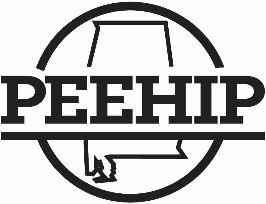 ™PUBLIC EDUCATION EMPLOYEES’ HEALTH INSURANCE PLANBusiness Associate PolicyDecember 8, 2015The Public Education Employees’ Health Insurance Plan (“PEEHIP”) considers personal information to be confidential. PEEHIP protects the privacy of personal information in accordance with applicable privacy laws. PEEHIP is required by law to take reasonable steps to ensure the privacy of our members’ healthcare information in accordance with the Health Information Portability and Accountability Act (HIPAA). With the addition of the Health Information Technology for Economic and Clinical Health (HITECH) Act, (enacted as part of the American Recovery and Reinvestment Act of 2009), and the final set of rules included in the HIPAA Omnibus rule set in 2013, it is imperative that PEEHIP maintain reasonable oversight over protected health information that it shares with its business associates. As defined by HIPAA, a “business associate” is a person or entity that performs certain functions or activities that involve the use or disclosure of protected health information on behalf of, or provides services to, a covered entity. A member of the covered entity’s workforce is not a business associate. A covered health care provider, health plan, or health care clearinghouse can be a business associate of another covered entity.Policy:PEEHIP shall ensure that all of its business associate agreements (BAA’s) meet current regulation requirements and are reviewed annually. Any addendum(s) to a BAA that are required by any current or proposed HIPAA or HITECH statutes or regulations shall be entered into within the time frame mandated pursuant to such statutes  or regulations.As a continued or future business associate of PEEHIP, business associates must provide adequate documentation   stating   they   are   in   compliance   with   current   HIPAA   Security    and   Privacy rules. Documentation must consist of, at a minimum, one of the following:External HIPAA Attestation ReportA HIPAA attestation report must be conducted by a credible third party audit firm specializing in HIPAA Privacy and Security audits within the last year. Assessments must continue to be scheduled on a regular yearly basis covering at minimum the last 12 consecutive months of the previous year and not a point in time. The assessment must provide a qualified opinion of whether the business associate meets current HIPAA and HITECH Security and Privacy requirements based on an agreed-upon set of procedures (AUP). Report must be signed by a certified CISA, CISSP, or HCISPP auditor.Service Organization Control ReportingService Organization Control reports are required by business associates based upon service(s) performed on behalf of PEEHIP. Business associates classified as having a material impact on PEEHIP’s financial statement will be required to obtain a SOC 1 Type 2 report as deemed necessary by PEEHIP. Organizations which provide services to PEEHIP with direct access to public health information (PHI) will be required to complete a SOC 2 Type 2 relevant to theservice(s) being performed by the business associate. A SOC 2 Type 2 report is required for each trust service principle that is relevant to the outsourced service being performed by the business associate. In most cases PEEHIP will require each business associate to audit their controls against all five trust services principles including: security, privacy, availability, confidentiality, and processing integrity. The SOC 2 Type 2 report must be performed directly on the business associate covering the last 12 consecutive months.If the business associate utilizes or will utilize a managed data service provider or “subservice” such as Amazon or Microsoft Azure Cloud Services, the business associate will be required to produce a separate SOC 2 Type 2 report based upon contracted service type(s). This report must also cover the last 12 consecutive months without gap.o Note: For “subservice” providers, a SOC 2 Type 2 report must include at minimum the following trust services principles: security, availability, and confidentiality. If the “subservice” provider also performs data processing functions for the business associate, the remaining trust service principles, processing integrity and privacy, will be required as part of the SOC 2 Type 2 report.HITRUST CertificationThe HITRUST Common Security Framework (CSF) is a comprehensive and certifiable security framework used by healthcare organizations and their business associates to efficiently approach regulatory compliance and risk management. A current HITRUST certification issued within the last year will be accepted by PEEHIP to meet compliance with this policy.Policy Enforcement TimelineIf any current or future business associate plans to obtain one of the reports or certifications noted above but currently do not possess it, PEEHIP will accept the following:Current business associates must provide PEEHIP a proof of engagement letter stating they will complete and provide one of the acceptable reports or certifications to PEEHIP within 12 months.New business associates must provide a proof of engagement letter stating they will complete and provide one of the acceptable reports or certifications to PEEHIP within 180 days of signed contract.Initial reports must incorporate more than 90 days’ worth of data for testing while subsequent reports must include the last 12 months of controls testing without gap. If a current business associate fails to comply with this Policy, PEEHIP shall have the right, at PEEHIP’s sole discretion, to request one of the above defined audits to be completed and results obtained within a period of time defined by PEEHIP from the date such business associate receives written notice of noncompliance from PEEHIP. In such event, the audited party will be solely responsible for all expenses incurred by the parties during the audit, including without limitation, all payment due to the audit firm. Should such business associate not agree to an audit within the 90 days, PEEHIP shall have the right, in its sole discretion, to terminate its relationship with the business associate. In no event shall a new business associate relationship be created with a party not in compliance with this policy.Bidder Verification of Adherence to the PEEHIP Business Associate PolicyOn behalf of Bidder, I have read the PEEHIP Business Associate Policy dated December 8, 2015.Bidder is currently in compliance with current HIPAA Security and Privacy rules, as contemplated under the PEEHIP Business Associate Policy.Bidder shall timely submit the following documentation of such compliance (please check all that apply): 	 a. External HIPAA Attestation Report 	 b. Service Organization Control Report 	 c. HITRUST Certification 	 d. Proof of Engagement Letter stating Bidder will complete and provide one of the acceptable reports or certifications to PEEHIP within 180 days of a signed contract with PEEHIP.I have full authority to represent and bind Bidder.Dated:   	Signature:   	Print Name:  	Title:  	PROPOSER PROFILE FORMThree professional referenceswho have r eceived services from the Bidder in the past t hree years:Sample Contract Shell State of Alabama Montgomery CountyAgreement to Provide Professional	ServicesThis Agreement to Provide Professional _____________________ Services, which results from RSA RFP	, entitled Request for Proposals for		, is made and entered into effective	, 2021, by and between	RSA and	, hereinafter referred to as “Contractor”.RecitalsRSA issued an RFP for	(describe services), and Contractor was awarded this contract based upon theterms of Contractor’s Proposal dated	, 2020 (“Contractor’s Proposal”).The parties wish to enter into this Agreement to formalize the terms under which Contractor will provide the services.Now, Therefore, in consideration of the foregoing and the mutual covenants of the parties contained herein, the receipt and sufficiency of which are acknowledged, the parties agree as follows:Scope of Services. Upon request of RSA, Contractor shall perform the following services for RSA (“Services”): 	.Consideration. As consideration for the Services rendered pursuant to this Agreement, RSA agrees to compensate Contractor in accordance with the rates and fees set forth in Exhibit A, which is attached hereto and incorporated herein by reference.Contractor shall send detailed invoice(s) for all work in arrears as work is completed but no more frequently than monthly. RSA shall have thirty days from receipt of an invoice from Contractor to render payment. Should RSA dispute any invoiced amount, RSA must deliver within thirty days of receipt of invoice written notice to Contractor detailing the specific facts and circumstances of the dispute and shall timely pay all undisputed amounts. The parties agree to work together in good faith to resolve any disputed amounts.The maximum compensation due to Contractor during the term of the Agreement shall not exceed	.Term. This Agreement shall be for the period beginning	, 2020, and ending	,	.Approvals. Contractor acknowledges and understands that this Agreement is not effective until it has received all required state government approvals, and Contractor shall not begin performing work hereunder until notified to do so by RSA. Contractor is entitled to no compensation for work performed prior to the effective date of this Agreement.Independent Contractors. Contractor acknowledges that Contractor is an independent contractor, and neither Contractor nor Contractor’s employees are to be considered employees of RSA or entitled to benefits under the State of Alabama merit system.No State Debt, Etc. Contractor acknowledges that the terms and commitments contained herein shall not be constituted a debt of the State of Alabama in violation of Article 11, Section 213 of the Constitution of Alabama, 1901, as amended by Amendment Number 26. It is further agreed that if any provisions of this Agreement shall contravene any statute or Constitutional provision or amendment, either now in effect or which may, during the course of the Agreement, be enacted, then that conflicting provision in the Agreement shall be deemed null and void and the remaining provisions shall continue to be valid and enforceable. Contractor may not assign this Agreement or any interest herein or any money due hereunder without the expressed written consent of RSA.Indemnification. Contractor shall indemnify, defend, and hold harmless RSA and its agents and employeesand affiliates from and against any claims, losses, damages, liabilities, or expenses (including reasonable attorneys’ feesand expenses) (collectively, “Losses”) incurred by RSA as a result of the breach by Contractor of any provision of this Agreement or as a result of the Services being provided hereunder.Insurance. Contractor agrees that Contractor shall maintain or obtain (as applicable), with respect to the activities in which Contractor engages pursuant to this Agreement, general liability insurance, professional liability (E&O) insurance, and cyber security insurance in amounts reasonable and customary for the nature and scope of the business engaged in by Contractor. The foregoing coverages shall be maintained without interruption for the entire term of this Agreement. Contractor shall deliver to RSA evidence of such insurance on or before the date the Agreement goes into effect and annually thereafter. If requested by RSA, Contractor agrees to name RSA as additional insured on any applicable policies. RSA reserves the right to require additional insurance coverage other than that listed herein as RSA deems appropriate from time to time with a 30-day notice to Contractor.Contractor must provide at least 30 days’ notice (10 days’ notice in the event of cancellation due to non-payment of premium) prior notice of any cancellation, non-renewal or material change to any insurance policy covered by this Agreement. If any such notice is given, RSA shall have the right to require that a substitute policy(ies) be obtained prior to cancellation and replacement Certificate(s) of Insurance shall be provided to RSA.Confidentiality and Ownership. Contractor acknowledges that, in the course of performing its responsibilities under this Agreement, Contractor may be exposed to or acquire information that is proprietary or confidential to RSA or RSA’s members. Contractor agrees to hold such information in confidence and not to copy, reproduce, sell, assign, license, market, transfer or otherwise disclose such information to third parties or to use such information for any purpose whatsoever, without the express written permission of RSA, other than for the performance of obligations hereunder or as required by applicable state or federal law. For purposes of this Agreement, all records, financial information, specifications and data disclosed to Contractor during the term of this Agreement, whether submitted orally, in writing, or by any other media, shall be deemed to be confidential in nature unless otherwise specifically stated in writing by RSA.Contractor acknowledges that all data relating to RSA is owned by RSA and constitutes valuable property of RSA. RSA shall retain ownership of, and all other rights and interests with respect to, its data (including, without limitation, the content thereof, and any and all copies, modification, alterations, and enhancements thereto, and any derivative works, resulting therefrom), and nothing herein shall be construed as granting Contractor any ownership, license, or any other rights of any nature with respect thereto. Contractor may not use RSA’s data for any purpose other than providing the Services contemplated hereunder. Upon termination of the Agreement, Contractor agrees to return or destroy all copies of RSA’s data in its possession or control except to the extent such data must be retained pursuant to applicable law.State Immigration Law Compliance. By signing this Agreement, the contracting parties affirm, for the duration of the Agreement, that they will not violate federal immigration law or knowingly employ, hire for employment, or continue to employ an unauthorized alien within the State of Alabama. Furthermore, a contracting party found to be in violation of this provision shall be deemed in breach of the Agreement and shall be responsible for all damages resulting therefrom.Boycott Prohibition. In compliance with Act 2016-312, Contractor hereby certifies that it is not currently engaged in, and will not engage in, the boycott of a person or an entity based in or doing business with a jurisdiction with which this state can enjoy open trade.Dispute Resolution. In the event of any dispute between the parties, senior officials of both parties shall meet and engage in a good faith attempt to resolve the dispute. Should that effort fail and the dispute involves the payment of money, a party’s sole remedy is the filing of a claim with the Board of Adjustment of the State of Alabama.For any and all other disputes arising under the terms of this Agreement which are not resolved by negotiation, the parties agree to utilize appropriate forms of non-binding alternative dispute resolution including, but not limited to, mediation. Such dispute resolution shall occur in Montgomery, Alabama, utilizing where appropriate, mediators selected from the roster of mediators maintained by the Center for Dispute Resolution of the Alabama State Bar.Open Records Law Compliance. Contractor acknowledges and agrees that RSA may be subject to Alabama open records laws or similar state and/or federal laws relating to disclosure of public records and may be required, upon request, to disclose certain records and information covered by and not exempted from such laws. Contractoracknowledges and agrees that RSA may comply with these laws without violating any provision of Contractor’sproposal or this final agreement.Applicable Law. This Agreement shall be governed and construed in accordance with Alabama law, without giving any effect to the conflict of laws provision thereof.Termination.Termination for Convenience. This Agreement may be terminated for any reason by either party with the submission of a thirty day written notice of intent thereof.Termination for Default. RSA may terminate immediately all or any part of this Agreement by giving notice of default by Contractor if the Contractor (1) refuses or fails to deliver the goods or services within the time specified,(2) fails to comply with any of the provisions of the Agreement or so fails to make progress as to endanger or hinder performance, (3) becomes insolvent or subject to proceedings under any law relating to bankruptcy, insolvency, or relief of debtors. In the event of termination for default, RSA’s liability will be limited to the payment for goods and/or services delivered and accepted as of the date of termination.Entire Agreement. It is understood by the parties that this instrument, including its exhibit(s), contains the entire agreement of the parties with respect to the matters contained herein (provided, however, that Contractor’s Proposal, and the attachments thereto (	including without limitation Contractor’s best and final offer) shall be incorporated herein for all practical purposes and further provided that to the extent there exists a direct conflict between this Agreement and any of the foregoing, this Agreement shall supersede as to the conflicting provision(s)).In Witness Whereof, the parties have executed this Agreement effective as of the date first provided above.Reviewed and Approved by:	Approved:RSA Legal	Kay IveyGovernor, State of AlabamaExhibit A ConsiderationRSA shall pay to Contractor the following fees for any such services rendered at RSA’s request in accordance with theterms more specifically set forth in the Agreement:State of Alabama Disclosure Statement(Required by Act 2001-955)ENTITY COMPLETING FORM:ADDRESS:CITY, STATE, ZIP	TELEPHONE NUMBERSTATE AGENCY/DEPARTMENT THAT WILL RECEIVE GOODS, SERVICES, OR IS RESPONSIBLE FOR GRANT AWARD:Retirement Systems of AlabamaADDRESS:201 S. Union Street, Montgomery, AL 36104	334-517-7130CITY, STATE, ZIP	TELEPHONE NUMBER:This form is provided with:     Contract  Proposal   Request for Proposal     Invitation to Bid     Grant ProposalHave you or any of your partners, divisions, or any related business units previously performed work or provided goods to any State Agency/Department in the current or last fiscal year?     Yes  NoIf yes, identify below the State Agency/Department that received the goods or services, the type(s) of goods or services previously provided, and the amount received for the provision of such goods or services.Have you or any of your partners, divisions, or any related business units previously applied and received any grants from any State Agency/Department in the current or last fiscal year?     Yes  NoIf yes, identify the State Agency/Department that awarded the grant, the date such grant was awarded, and the amount of the grant.List below the name(s) and address(es) of all public officials/public employees with whom you, members of your immediate family, or any of your employees have a family relationship and who may directly personally benefit financially from the proposed transaction. Identify the State Department/Agency for which the public officials/public employees work. (Attach additional sheets if necessary.)List below the name(s) and address(es) of all family members of public officials/public employees with whom you, members of your immediate family, or any of your employees have a family relationship and who may directly personally benefit financially from the proposed transaction. Identify the public officials/public employees and State Department/Agency for which the public officials/public employees work. (Attach additional sheets if necessary.)If you identified individuals in items one and/or two above, describe in detail below the direct financial benefit to be gained by the public officials, public employees, and/or their family members as the result of the contract, proposal, request for proposal, invitation to bid, or grant proposal. (Attach additional sheets if necessary.)Describe in detail below any indirect financial benefits to be gained by any public official, public employee, and/or family members of the public official or public employee as the result of the contract, proposal, request for proposal, invitation to bid, or grant proposal. (Attach additional sheets if necessary.)List below the name(s) and address(es) of all paid consultants and/or lobbyists utilized to obtain the contract, proposal, request for proposal, invitation to bid, or grant proposal:By signing below, I certify under oath and penalty of perjury that all statements on or attached to this form are true and correct to the best of my knowledge. I further understand that a civil penalty of ten percent (10%) of the amount of the transaction, not to exceed$10,000.00, is applied for knowingly providing incorrect or misleading information.Signature	DateNotary’s Signature	Date	Date Notary ExpiresAct 2001-955 requires the disclosure statement to be completed and filed with all proposals, bids, contracts, or grant proposals to the State of Alabama in excess of $5,000–Public Education Employees’ Health Insurance Boardthe Plan Sponsor, acting on behalf of Covered Entity<insert name of Business Associate>Signature Printed NameTitleSignature Printed NameTitleRetirement Systems of AlabamaBy:	 Its:  	RecipientCertified this	day of	20      .Name of Contractor/Grantee/RecipientBy:Its:IF the payment is for . . .THEN the payment is exempt for . . .Interest and dividend paymentsAll exempt payees except for 9Broker transactionsExempt payees 1 through 5 and 7 through 13. Also, C corporations.Barter exchange transactions and patronage dividendsExempt payees 1 through 5Payments over $600 required to be reported and direct sales over$5,000 1Generally, exempt payees 1 through 7 2For this type of account:Give name and SSN of:IndividualTwo or more individuals (joint account)Custodian account of a minor (Uniform Gift to Minors Act)a. The usual revocable savings trust (grantor is also trustee)b. So-called trust account that is not a legal or valid trust under state lawSole proprietorship or disregarded entity owned by an individualGrantor trust filing under Optional Form 1099 Filing Method 1 (see Regulation section 1.671-4(b)(2)(i)(A))The individualThe actual owner of the account or, if combined funds, the first individual on the account 1The minor 2The grantor-trustee 1The actual owner 1The owner 3The grantor*For this type of account:Give name and EIN of:Disregarded entity not owned by an individualA valid trust, estate, or pension trustCorporation or LLC electing corporate status on Form 8832 or Form 2553Association, club, religious, charitable, educational, or other tax-exempt organizationPartnership or multi-member LLCA broker or registered nomineeAccount with the Department of Agriculture in the name of a public entity (such as a state or local government, school district, or prison) that receives agricultural program paymentsGrantor trust filing under the Form 1041 Filing Method or the Optional Form 1099 Filing Method 2 (see Regulation section 1.671-4(b)(2)(i)(B))The ownerLegal entity 4The corporationThe organizationThe partnershipThe broker or nominee The public entityThe trustProposer’s Legal Name:Address:Address:Phone Number:Fax Number:E-mail:Home OfficeDate Established:Ownership:Location:If corporation,State in which youare Incorporated:Firm Leadership:Number ofNumber ofEmployees:EmployeesDirectly Involvedin Tasks Relatedto the Work:Is your firm licensed to operate in the State of Alabama?Is your firm licensed to operate in the State of Alabama?Is your firm licensed to operate in the State of Alabama?Additional Background Information:Additional Background Information:Additional Background Information:Company Name:Contact Name:Address:PhoneNumber: E-mail:Project Name:Beginning Date of Project:Endi ng Dat eof Project:Descri ption of project size, com plexity and role in this project.Descri ption of project size, com plexity and role in this project.Company Name:Contact Name:Address:PhoneNumber: E-mail:Project Name:Beginning Date of Project:Endi ng Dat eof Project:Descri ption of pro ject size, com plexity and role in this project.Descri ption of pro ject size, com plexity and role in this project.Company Name:Contact Name:Address:PhoneNumber:E-mail:Project Name:Beginning Date of Project: Endi ng Dat eof Proiect:Descri ption of project size, com plexity and role in this project.Descri ption of project size, com plexity and role in this project.Contractor’s EINContractor:By:	 Its:	 Date:  	 RSA  	By: David G. Bronner Its:   	Date:   	Name ofName of Public Official/State Department/Family memberAddressPublic EmployeeAgency Where EmployedProposer Name:Date:Prepared By:Title:I. Security PolicyYES/NO/NACommentsA. PolicyA. PolicyA. Policy1Is there a corporate information security policy in place? If yes, provideas an attachment.2Does the policy state what is and is not permissible as it pertains tosensitive company and customer information?3Does the policy identify what is classified as sensitive company andcustomer information?4Does the policy identify management and employee responsibilitiesincluding contractors?5Does the policy identify use of employee owned devices such as laptops, smart phones, and any other form of device capable of storing data?6Does the policy address change management requirements?7Is there a policy on the portable media?(e.g., thumb drives, CDRW, etc.)8Are personnel and contract personnel required to have national background check performed as part of your security policy? Please provide a copy of Proposers personnel policy if this is separateaddressing hiring and termination procedures.B. ProceduresB. ProceduresB. Procedures1Are procedures in place to implement the information security policy?2Are the procedures and standards evaluated to determine their level ofimpact to the business process?3Does the project management methodology uphold the securitypractices? If yes, explain how.4Are there policy and procedures in place to vet and audit subcontractorsprior to contract acceptance where applicable?C. Document HandlingC. Document HandlingC. Document Handling1Is there a reasonable and usable information classification policy?2Does the information classification policy address all enterpriseinformation?3Is an information classification methodology in place to assist employees in identifying levels of information within the business unit?4Is there an information handling matrix that explains how specificinformation resources are to be handled?II. Corporate PracticesA. Organizational Suitability1The Information Security Program has an executive level committeeassigned for reporting and guidance purposes?2Are employees able to perform their duties efficiently and effectivelywhile following security procedures?3Does the information security program have its' own line item in thebudget?4Does the security group have the authority to submit needed securitypolicy changes throughout the enterprise?5Is an annual report on the level of information security complianceissued to management?6Is there more than one person responsible for the implementation of theInformation Security Program?B. Personnel Issues1Are employees able to work less than a 50 hour work week on a monthlyaverage and complete their assignments?2Are employees and project managers aware of their responsibilities for protecting information resources via written policy?3Are technical employees formally trained to perform their tasks?4Are contract personnel subject to confidentiality agreements?5Are contract personnel subject to the same policies employees are?6Is access to sensitive/confidential information by contract personnelmonitored?7Are national background checks performed on all proposing partyemployees?8Is a similar screening process carried out for contractors and temporarystaff?9Does employment application ask if the prospective employee has ever been convicted of a crime? If so, does proposing firm employeeindividuals with felony convictions?10Are prior employment verifications performed for initial employment?11Are there any current or pending litigations against staff, former staff, or contract staff regarding coporate espianage, identity theft, or any other areas regarding the security of privacy of confidential information?C. Training and Education1Do employees receive security related training specific to theirresponsibilities? If yes, please attach a sample.2Are employees receiving both positive and negative feedback related tosecurity on their performance evaluations?3Is security-related training provided periodically to reflect changes andnew methods?4Are system administrators given additional security training specific totheir jobs?5Have employees undergone a HIPAA training class for those handlingpersonal health information (PHI)?D. Oversight and Auditing1Is Proposer at minimum AICPA SOC 1 Type 2 compliant for financialreporting. If so, please provide the SOC report(s).2Is Proposer's datacenter AICPA SOC 2 Type 2 compliant? If not please comment what compliance level your datacenter facility meets.3Are the security policies and procedures routinely tested?4Are exceptions to security policies and procedures justified anddocumented?5Are audit logs or other reporting mechanisms in place on all platforms?6Are errors and failures tracked?7When an employee is found to in non-compliance with security policies,has appropriate disciplinary action been taken?8Are audits performed on an annual basis?9Are unscheduled/surprise audits performed?10Has someone been identified as responsible for reconciling audits?11Does either an internal or external auditor independently auditProposer’s operational controls on a periodic basis?12Is an independent review carried out in order to assess the effectiveimplementation of security policies?13Can the Proposer provide evidence of having gone through a recent audit of their organization’s operational policies, procedures, and operating effectiveness, such as a SOC Type 2 report?14Have outside audits been performed on internal operations? Pleaseprovide copies.15Has Proposer experienced a security breach of corporate or customerdata within the last 10 years?16Is there is any concluded or pending litigation against the Proposer or an employee related to a contract engagement or security breach?17Does the Proposer subcontract services that will be required to fullfilservices as required in RSA's RFP.18Does Proposer have a change management committee? Does it meeton regularly scheduled intervals?E. Application Development and Management1Has an application development methodology been implemented?2Are appropriate/key application users involved with developing andimproving application methodology and implementation process?3Is pre-production testing performed in an isolated environment?4Has a promotion to production procedures been implemented?5Is there a legacy application management program?6Are secure coding standards implemented and are they followed?7Are applications testing for security vulnerabilities prior to being releasedto production?8Is there a dedicated security team for testing applications forvulnerabilities?9Are there procedures in place for protecting source code developed bythe Proposer (physically and electronically)?10Is system access and security based on the concept of least possibleprivilege and need-to-know?11Does Proposer perform source code reviews for each release?12Are backdoors prevented from being placed into application sourcecode?III Physical SecurityA. Physical and Facilities1Is access to the building(s) controlled?2Is access to computing facilities controlled more so than to the building?3Is there an additional level of control for after-hours access?4Is there an audit log to identify the individual and the time of access thatis monitored by a group other than Information Technology?5Are systems and other hardware adequately protected from theft?6Are procedures in place for proper disposal of confidential information?7Are proper fire suppression systems located in the facility?8Are facilities more than 5 miles from a government facility or airport?9Are the servers and facilities that house software documentation andprogramming logic located in a secure facility?10Is all confidential and restricted information marked as such and stored in a secure area (room, cabinet) with access restricted to authorizedpersonnel only?11Does Proposer allow employees to work remote or in a virtualenvironment? Please provide documentation around controls for safeguarding computer systems and confidential data.B. After-Hours Review1Are areas containing sensitive information properly secured?2Are workstation secured after-hours?3Are keys and access cards properly secured?4Is confidential information properly secured?5Are contract cleaning crews activities monitored?C. Incident Handling1Has an Incident Response Team (IRT) been established?2Have employees been trained as to when the IRT should be notified?3Has the IRT been trained in evidence gathering and handling?4Are incident reports issued to appropriate management?5After an incident, are policies and procedures reviewed to determine ifmodification need to be implemented?6Does the Proposer have a process in place to notify IT security of breaches and/or problems so that proper notification and correction canbe done?D. Contingency Planning1Has a Business Impact Analysis been conducted on all systems,applications, and platforms?2Is there a documented data center Disaster Recovery Plan (DRP) inplace?3Are backup media password protected or encrypted?4Has the data center DRP been tested within the past 12 months?5Are system, application, and data backups sent to a secure off-sitefacility on a regular basis?6Are Service Level Agreements that identify processing requirements inplace with all users and service providers?7Have departments, business units, groups, and other such entities implemented business continuity plans that supplement the data centerDRP?8Have Emergency Response Procedures (ERP) been implemented?9Have ERPs been tested for effectiveness?IV. Business Impact Analysis, Disaster Recovery PlanA. General Review1Backup planning includes identification of all critical data, programs, documentation, and support items required performing essential taskduring recovery?2The BIA is reviewed and updated regularly with special attention to new technology, business changes, and migration of applications toalternative platforms?3Critical period timeframes have been identified for all applications andsystems?4Senior management has reviewed and approved the prioritized list ofcritical applications?B. Disaster Recovery Plan (DRP)1A corporate disaster recovery plan coordinator has been named and amission statement identifying scope and responsibilities has been published?2A "worst-case" scenario DRP to recover normal operations within theprescribed timeframes has been implemented and tested?3Listing of current emergency telephone numbers for police, firedepartment, medical aid, and company officials are strategically located throughput the facility and at off-site locations?4The backup site is remote from hazards that endanger the main datacenter?5Contracts for outsourced activities have been amended to includeservice providers' responsibilities for DRP?6Lead times for communication lines and equipment, specialized devices, power hookups, construction, firewalls, computer configurations, and LAN implementation have been factored into the DRP?7At least one copy of the DRP is stored at the backup site and is updatedregularly?8Automatic restart and recovery procedures are in place to restore datafiles in the event of a processing failure?9Contingency arrangements are in place for hardware, software,communications, software, staff and supplies.10Customer software solutions that are being developed and\or in production are backed up as part of the Proposer's backup and recoveryprocedures?C. Testing1Backup and recovery procedures are tested at least annually?2Training sessions are conducted for all relevant personnel on backup,recovery, and contingency operating procedures?3Appropriate user representative have a particular role in creating andreviewing control reliability and backup provisions for relevant applications?4Appropriate user representatives participate in the DRP tests?Other Issues1Provisions are in place to maintain the security of processing functions inthe event of an emergency?2Insurance coverage for loss of hardware and business impact is inplace?V. Technical SafeguardsA. Passwords1Are host systems and servers as well as application servers secured withunique passwords?2Are default accounts de-activated?3Are temporary user accounts restricted and disabled within 4 hours?4Are the password management systems forcing users to changepasswords every 90 days or less?5Are users of all company-provided network resources required to changethe initial default password?6Are the passwords complex? Contain upper case, lower case, specialcharacter or number, and at least 8 characters long.7Do network and system administrators have adequate experience toimplement security standards?8Are reports and logs pertaining to network users reviewed and reconciledon a regular basis?9Are permissions being set securely?10Are administrators assigned a unique ID for access to critical systems?11Are administrators using appropriate tools to perform their jobs?12Does the application support multi-factor authentication?13Are online systems always secured using SSL encryption?B. Infrastructure1Is the network infrastructure audited on an annual basis?2Are network vulnerability assessments conducted on an annual basis?3Are changes/improvements made in a timely fashion following networkvulnerability assessments?4If you house or develop solutions around credit card transactions are youCISP compliant?C. Firewalls1Are protocols allowed to initiate connections from "outside" the firewall?2Has a risk analysis been conducted to determine if the protocols allowedmaintain an acceptable level of risk?3Has the firewall been tested to determine if outside penetration ispossible?4Are other products in place to augment the firewall level security?5Are the firewalls maintained and monitored 24x7?6Have services offered across the firewall been documented?7Has a Demilitarized Zone (DMZ) or Perimeter Network beenimplemented?8Has the firewall administrator been formally trained?9Is there more than one person administering the firewall?10Is the firewall for the ASP separate from the corporate firewall?D. Data Communications1Is there a remote access procedure in place?2Is there a current network diagram?3Are Access Control List (ACLs) maintained on a regular basis?4Is the network environment partitioned?5Are the corporate routers separated from the ASP routers?6Are the corporate switches separated from the ASP switches?7Does the communication equipment log administrative access to thesystems?8Is SNMP data collected from the data communication devices?9Is syslog data collected from the data communication devices?10Are there standard templates for configuring routers?11Are there standard templates for configuring switches?E. Databases1Are default database passwords changed?2Are database administrators trained or certified?3Are database backups performed daily?F. Computing Platforms1Are critical servers protected with appropriate access controls?2Are development staff administrators on their computers used for writingsource code?3Is there a company image used for corporate PCs and laptops?4Does the company have an asset management system to track softwareinstalled?5Is there an anti-virus application installed on all PC's, laptops, andservers?6Does the anti-virus application automatically update computing assets 3times or more per day?7Is there a URL filtering solution in place?8Do computing assets have a corporate anti-malware applicationinstalled?9Are Internet facing servers protected with host based intrusionprevention?10Are employees restricted to what can be installed on their computer systems? How is this managed for remote employees if applicable?11Do any of the Proposer's computer systems including storage reside ona cloud computing environment? Is it owned and operated by the Proposer? If no, please explain.G. Intrusion Prevention1Is host based intrusion prevention software installed on all Internet facingservers?2Are network based intrusion prevention systems in-line and defending?3Is host based intrusion prevention software installed on all laptops?4Is there a dedicated security staff monitoring 24x7 alerts from the hostbased intrusion prevention?5Is there a dedicated security staff monitoring 24x7 alerts from thenetwork based intrusion prevention?VI. Telecommunications SecurityA. Policy1Is there a published policy on the use of organizationaltelecommunications resources?2Have all employees have been made aware of the telecommunicationspolicy?3Employees authorized for Internet access are made aware of theorganization's proprietary information and what they can discuss in open forums?4Employees using cellular or wireless phones are briefed on the lack of privacy of conversations when using unsecured versions of technology?5The organization has a published policy on prosecution of employees and outsiders if found guilty of serious premeditated criminal acts againstthe organization?6Are corporate devices such as iPhones or Android based phones centrally managed by the Proposer to control rogue software installationsand protect corporate data?B. Standards1A threshold is established to monitor and suspend repeatedunsuccessful dial-in or remote access attempts?2Access to databases reachable via dial-in or VPN have access control inplace to prevent unauthorized access?3Financial applications available via dial-in or VPN have audit trailsestablished to track access and transaction usage?4Are audit trails reviewed and corrective action taken on a regular basis?5When possible are acl security programs used to control dial-in orremote access to a specific application?6Company proprietary data, stored on portable computers are securedfrom unauthorized access?7Are corproate emails allowed to be sent from unique domains not oneused by Proposer such as Gmail or Microsoft Email?8Users of all company-provided communication systems are required tochange the default or initial password?C. Practices1Security, application, and network personnel actively work to ensurecontrol inconvenience is as minimal as possible?2Personnel independent of the operations staff and securityadministration review tamper-resistant logs and audit trails?3Special procedures and audited userIDs have been established forapplication, system, network troubleshooting activities?4Messages and transactions coming in via phone lines are serially numbered, time stamped, and logged for audit investigation and backuppurposes?5Employees are made aware of their responsibility to keep remote accesscodes secure from unauthorized access and usage?6Removal of portable computers from the corporate locations must bedone through normal property removal procedures?7Employees are briefed on their responsibility to protect the property of the company when working away from the corporate environment?VII. Company InformationA. Public Information1Is the company publicly traded?2Is the company bonded?3Are all employees in the continental US? If not please list.B. Private Information1Are there any planned acquisitions in the next 12 months?2Are there current plans to sell the company in the next 12 months?